Stare Babice, dnia 31 stycznia 2020 r.RZP.524.2.2020Dotyczy otwartego konkursu ofert na realizację zadań publicznych Gminy Stare Babice 
z zakresu działań kulturalnych na terenie gminy Stare Babice w 2020 r.WYJAŚNIENIEOrganizator konkursu informuje, że zmienia pkt. II.3.4 załącznika nr 1 do Zarządzenia 21/2020 Wójta Gminy Stare Babice z dnia 27 stycznia 2020 r, na „zakup środków trwałych, których jednostkowy koszt przekracza 10 000,00 zł” na podstawie obowiązujących przepisów.Wójt Gminy Stare Babice								    (-) Sławomir Sumka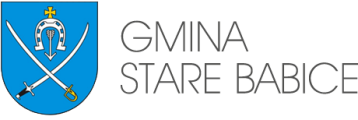 Gmina Stare Babice05-082 Stare Babice, ul. Rynek 32,www.bip.stare-babice.plReferat Zamówień Publicznychtel. 22 722 95 36, 22 730 80 34, fax 22 722 95 36; e-mail:  zamowienia.publiczne@stare-babice.waw.pl 